Publicado en Jijona, 23 de diciembre de 2021.- el 23/12/2021 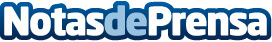 Trátame bien, el villancico viral que ha conquistado a Soraya, Rayden y RozalénEstos artistas junto a Rosa López, David Rees y Sole Giménez animan a sus seguidores a ver esta campaña de Turrones Picó que pretende concienciar a los más pequeños sobre la importancia de las abejasDatos de contacto:Reinaldo Rocamora691892958Nota de prensa publicada en: https://www.notasdeprensa.es/tratame-bien-el-villancico-viral-que-ha Categorias: Música Educación Marketing Entretenimiento Industria Alimentaria http://www.notasdeprensa.es